Content of the Market ConsultationSolactive AG has decided to conduct a Market Consultation with regard to changing the Index Methodology of the following indices (the ‘Indices’): Rationale for the Market ConsultationThe Indices are designed to mirror the unhedged performance of the euro denominated high yield debt market with a rating between BB+ and BB- and a maturity of up 5 years in NOK and EUR. Specifically, the Indices exclude all bonds issued by financial corporations according to the sector classification of FactSet.In line with the recent market developments, Solactive is proposing to add an Environmental, Social, and Governance (ESG) screen to the selection process of the Indices. The ESG screener would be added onto the existing selection criteria. This would enable Solactive to successfully add an ESG element to the Indices, while keeping a similar risk/return profile currently seen in the Indices.Proposed Change to the Index GuidelineThe following Methodology changes are proposed to be added to the bottom of Section 2.1 (after selection criteria o.) of the Index Guideline (ordered in accordance with the numbering of the affected sections):“[…]All eligible bonds must comply with the following ESG screening criteria in order to be included into the index on rebalance dateThe ESG data is provided by ISS.[…].”Feedback on the proposed changesIf you would like to share your thoughts with Solactive, please use this consultation form and provide us with your personal details and those of your organization. Solactive is inviting all stakeholders and interested third parties to evaluate the proposed changes to the Methodology for the Solactive Euro High Yield BB 1-5 Year ex. Financials EUR TR Index and Solactive Euro High Yield BB 1-5 Year ex. Financials NOK TR Index. We welcome any feedback on how this may affect and/or improve their use of Solactive indices. Consultation ProcedureStakeholders and third parties who are interested in participating in this Market Consultation, are invited to respond until June 16th, 2022.Subject to feedback received on this Market Consultation, the changes mentioned above are intended to become effective on June 24th, 2022.Please send your feedback via email to marketconsultation@solactive.com, specifying “Market Consultation: SOLE5BBE/N ESG Screener Addition” as the subject of the email, or via postal mail to:	Solactive AGPlatz der Einheit 1 60327 Frankfurt am Main GermanyShould you have any additional questions regarding the consultative question in particular, please do not hesitate to contact us via above email address.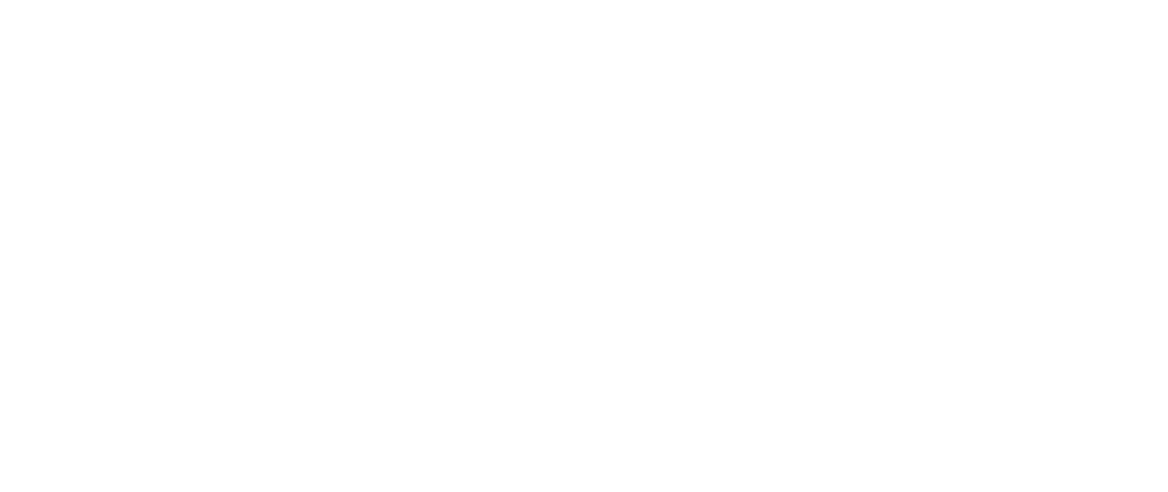 NAMERICISINSolactive Euro High Yield BB 1-5 Year ex. Financials EUR TR Index.SOLE5BBEDE000SLA8SK7Solactive Euro High Yield BB 1-5 Year ex. Financials NOK TR Index.SOLE5BBNDE000SLA8SL5ThemeThemeExclusion criterionNorm-Based ResearchEnvironmentVerified ongoing failure to respect established normsNorm-Based ResearchHuman RightsVerified ongoing failure to respect established normsNorm-Based ResearchCorruptionVerified ongoing failure to respect established normsNorm-Based ResearchLabour RightsVerified ongoing failure to respect established normsControversial Weapons ResearchChemical weaponsVerified ongoing involvementControversial Weapons ResearchBiological weaponsVerified ongoing involvementControversial Weapons ResearchNuclear weaponsVerified ongoing involvementControversial Weapons ResearchDepleted UraniumVerified ongoing involvementControversial Weapons ResearchNuclear weapons outside the NPTVerified ongoing involvementControversial Weapons ResearchCluster munitionsVerified ongoing involvementControversial Weapons ResearchAnti-personnel minesVerified ongoing involvementSector-Based ScreeningFossil Fuel50% Services, 5% Production, 5% Distribution or 5% ExplorationSector-Based ScreeningOil sands0% Production, 0% ExplorationSector-Based ScreeningMilitary50% Services, 5% Production or 5% DistributionSector-Based ScreeningPornography5% overall, 0% ProductionSector-Based ScreeningTobacco50% Services, 0% Production or 5% DistributionSector-Based ScreeningGambling50% Services, 5% Production or 5% DistributionSector-Based ScreeningAlcohol50% Services, 5% Production or 5% DistributionSector-Based ScreeningCannabis50% Services, 5% Production or 5% DistributionExplanation: % figures refer to revenue threshold (for degree of involvement) above which criterion is breachedExplanation: % figures refer to revenue threshold (for degree of involvement) above which criterion is breachedExplanation: % figures refer to revenue threshold (for degree of involvement) above which criterion is breachedNameFunctionOrganizationEmailPhoneConfidentiality (Y/N)